First Name of Application CV No 1621188 Whatsapp Mobile: +971504753686 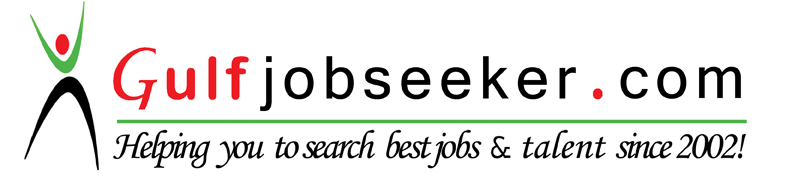 To get contact details of this candidate Purchase our CV Database Access on this link.http://www.gulfjobseeker.com/employer/services/buycvdatabase.php To work in a highly innovative and leading environment that provides opportunities to practically implements the skills, acquire during my studies and work experience and to be a beneficial part of such organization that values human capital and achieve organization corporate strategy and personal goals in a profitable manner.M/S Vetcon Pharmaceuticals Pvt Ltd.                  Factory: Plot No. 7-10B, S.I.E, Bhimber Azad Kashmir, PakistanHead Office: House No. 01, Street No. 16, Block - A, Eden Value Homes,14-Km Multan Road, Lahore, PakistanIndustry: Manufacturing CompanyDesignation: Manager Imports cum ProcurementWorking Period: December 2011 to January 2016Job Description: Import Management:Price negotiation with indenters and finalization of orders.Making sure that the products arrive within the given time.To check shipments statustime to time and verify the import documents.Keeping up to date on the latest customs and international trade lawsEstablish and maintain constructive relationships with local governments and custom authorities to ensure safe and smooth of import activities.Establish and implement continuing education/training activities for subordinates to improve their knowledge and skill.Inventory Management:Keep track of all orders which are placed to venders both local and importMaintain a minimum inventory level of each product according to the requirement (Raw Material and Packing Material).Track of shipments until Goods not received at warehouse.Banking:Opening of LC’s and BC’s.Prepare and submission of documents for Bank Borrowings Accounts.Regulatory Affairs:Prepare & Submit documents at Ministry of Health for imports & export approvals.Prepare & Submit renewal documents of products registration letters at Ministry of Health.Look after Chamber of Commerce Affairs.M/S Tarobina CorporationAddress: 228-Ahmed Block, New Garden Town, LahoreIndustry: Importers of Veterinary Medicines Designation: Accounts OfficerWorking Period: May 2010 to September 2011Job Description: Preparation of Payroll sheet for Employees.Record keeping & Entry of deduction i.e Advance Salaries, Short Term Loan, Income Tax and others.Creation of payable.Preparation of Cheques for Vendors.Adjustment and Entry of Advances to Vendors.Preparation of Cash & Bank position for management on daily basis.Preparation of Financial Statements on monthly basis.Submission of Sales Tax statement (Nil) on monthly basis.Preparation of details required for submission of annual income tax return.Assist to External Auditor for Audit of accounts.Deals with all kinds of matters of Customers / Vendors and any other matter regarding accounts.Preparationof Monthly, Quarterly and annual reports for management.Supervision of General Store Inventory.Preparation of Accounts for annual audit.Any other task given by management.Shafiq & Co (Chartered Accountants)Address:LahoreIndustry: Financial ServicesDesignation: Accounts OfficerWorking Period: August 2008 to April 2010Job Description: Preparing Financial Statements.Preparing Budgeted Financial Statements.Registration of Company, Partnership Firm and NTN.Filling of Income & sale tax Returns.Preparation & Filling of Form-A, Form 29 & Form- 21 in SECP.Complete checking of journal vouchers with the journal entries, ledgers and trial balance of the year while conducting audit.Study of Balance sheet, Receipts and Payments accounts during audit.Finally prepare a comprehensive report audit.M.COMNUML University, Islamabad PakistanCompletion Year: 2015B.COMUniversity of the Punjab, LahoreCompletion Year: 2008D.COMPBTE-LahoreCompletion Year: 2006MetricBISE-GujranwalaCompletion Year: 2004MS Office (Word, Excel, Power Point)Tally / Quick BookWeb BrowsingWindows 98/2000/XP/Vista/7/8.1Marital Status:             SingleLanguage:                    Urdu, EnglishOBJECTIVE  PROFESSIONAL EXPERIENCEQUALIFICATION COMPUTER SKILLSPERSONAL INFORMATION